questionnaire de transfert d’inscription Personne Morale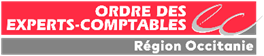 demande de transfert d'inscription au Tableau de l'ordreQuestionnaire Personne MoraleCocher la case correspondante : Transfert de l’inscription principale, avec demande de radiation du Conseil régional d’origine Transfert de l’inscription principale avec maintien d’une inscription secondaire dans le Conseil régional d’origine Indiquer la région dans laquelle l’inscription doit être transférée :Date de la première inscription de la société : |__|__| |__|__| |__|__|__|__|Date de la décision de transfert du siège social : |__|__| |__|__| |__|__|__|__|Caractéristiques de la sociétéDénomination sociale 	SIGLE : 	Numéro SUPRA : ………………………………………………………………………………………………NOUVEAU SIEGE SOCIALAdresse : 	CODE POSTAL : |__|__|__|__|__| VILLE : 	TELEPHONE : |__|__| |__|__| |__|__| |__|__| |__|__| FAX : |__|__| |__|__| |__|__| |__|__| |__|__|ADRESSE E-MAIL : 	ADRESSE SITE INTERNET : 	NUMERO SIREN/SIRET : |__|__|__|__|__|__|__|__|__| |__|__|__|__|__|NUMERO D'INSCRIPTION AU RCS : |__|__|__|__|__|__|__|__|__|NUMERO DE TVA INTRACOMMUNAUTAIRE : |__|__|__|__|__|__|__|__|__|__|__|__|__|L’activité principale d’expertise comptable de la société sera-t-elle exercée à l’adresse ci-dessus ? oui	 nonSi non, demandez un questionnaire d’inscription secondaire pour chacune des autres adresses professionnelles de la société.Je certifie sincères et véritables les informations contenues dans le présent questionnaire.En cas de maintien d’une inscription secondaire, je m’engage à faire connaître au Conseil régional, dans un délai maximum d’un mois à compter de sa survenance, tout changement relatif à la situation de la société, en joignant copie certifiée conforme des documents sociaux le mentionnant ainsi que l’extrait Kbis qui en fait état. Fait à 		Le …/…/……Signature du mandataire social (précédée de la mention manuscrite « certifié exact »)questionnaire de transfert d’inscription Personne Moraledemande de transfert d'inscription au Tableau de l'ordre Questionnaire Personne MoraleIndiquer le Conseil régional dans lequel la société est actuellement inscrite à titre principal :Numéro SUPRA : ………………………………………………………………………………………………Date de la décision de transfert du siège social : |__|__| |__|__| |__|__|__|__|Caractéristiques de la sociétéDénomination sociale 	SIGLE : 	Objet de la société 	Expertise comptable 	Expertise comptable et commissariat aux comptes	Dans ce cas, préciser la Cour d’appel auprès de laquelle la société est inscrite ou va s’inscrire :Participation dans des sociétés d’expertise comptable Forme de la société SARL	 EURL	 SA à conseil d’administration SA à directoire	 SAS	 SASU SELARL	 SELAFA	 SELCA SELAS	 Société civile	 Société de droit étranger Autres (à préciser) : 	Durée prévue : |__|__| annéesCapital socialMONTANT : |__|__|__|__|__|__|__|__| euros 	NOMBRE DE PARTS OU D’ACTIONS : |__|__|__|__|__|__|__|__|VALEUR NOMINALE DES TITRES : |__|__|__|__|__|__|__|__| eurosNOUVEAU SIEGE SOCIALAdresse : 	CODE POSTAL : |__|__|__|__|__| VILLE : 	TELEPHONE : |__|__| |__|__| |__|__| |__|__| |__|__| FAX : |__|__| |__|__| |__|__| |__|__| |__|__|ADRESSE E-MAIL : 	ADRESSE SITE INTERNET : 	NUMERO SIREN/SIRET : |__|__|__|__|__|__|__|__|__| |__|__|__|__|__|NUMERO D'INSCRIPTION AU RCS : |__|__|__|__|__|__|__|__|__|NUMERO DE TVA INTRACOMMUNAUTAIRE : |__|__|__|__|__|__|__|__|__|__|__|__|__|L’activité principale d’expertise comptable de la société sera-t-elle exercée à l’adresse ci-dessus ? oui	 nonSi non, demandez un questionnaire d’inscription secondaire pour chacune des autres adresses professionnelles de la société.LISTE DES BENEFICIAIRES EFFECTIFSL’article L 561-2-2 du Code monétaire et financier dispose que « le bénéficiaire effectif est la ou les personnes physiques : soit qui contrôlent en dernier lieu, directement ou indirectement, le client ; soit pour laquelle une opération est exécutée ou une activité exercée ». Le bénéficiaire effectif est toute personne physique qui soit possède directement ou indirectement, plus de 25% du capital ou des droits de vote de la société ou entité déclarante, soit exerce sur cette dernière, par tout autre moyen, un pouvoir de contrôle au sens des 3° et 4° du I de l’article L 233-3 du code de commerce : détermination en fait, par les droits de vote dont elle dispose, des décisions dans les assemblées générales ; ou pouvoir de nommer ou de révoquer la majorité des membres des organes d’administration, de direction ou de surveillance (selon les articles R 561-1 et R 561-2 du code monétaire et financier, applicable aux sociétés et aux placements collectifs). Si aucune personne n’a pu être identifiée selon ces critères, le bénéficiaire effectif est la ou les personnes physiques qui représentent légalement la société ou l’entité (articles R 561-1 et R 561-2 précités).NOM : 	PRENOM : 	DATE ET LIEU DE NAISSANCE : 	ADRESSE, CP et VILLE : 	NOM : 	PRENOM : 	DATE ET LIEU DE NAISSANCE : 	ADRESSE, CP et VILLE : 	NOM : 	PRENOM : 	DATE ET LIEU DE NAISSANCE : 	ADRESSE, CP et VILLE : 	conformite avec le rgpdLes informations recueillies sont nécessaires pour votre inscription à l’Ordre et votre participation aux évènements de l’Ordre (Assemblées Générales, Congrès etc…). Elles font l’objet d’un traitement automatisé et sont destinées au Conseil régional et au Conseil supérieur de l’Ordre des experts-comptables. Vos données vont être conservées pendant toute la période de votre inscription au tableau et en archives définitives pour la réalisation de statistiques professionnelles dans le respect de l’article 29-7e du décret du 30 mars 2012.Nous vous rappelons que vous disposez d’un droit à la portabilité de vos données, de droits d’accès, de rectification, de limitation et d’oppositions pour motifs légitimes, ainsi que du droit de définir des directives relatives au sort de vos données personnelles après votre mort sous réserves des dispositions légales et réglementaires applicables. Vous avez la possibilité d’introduire une réclamation auprès d’une autorité de contrôle. Pour exercer vos droits, il vous suffit d’adresser un email à l’adresse suivante : mbaille@oec-occitanie.orgLes données collectées pour la finalité initiale peuvent également être transmises aux partenaires commerciaux de l’Ordre aux fins de prospection commerciale. Si vous autorisez la communication de vos données personnelles aux partenaires de l’Ordre à des fins de prospection commerciale, merci de cocher cette case : Je certifie sincères et véritables les informations contenues dans le présent questionnaire.Je m’engage à faire connaître au Conseil régional, dans un délai maximum d’un mois à compter 
de sa survenance, tout changement relatif à la situation de la société, en joignant copie certifiée conforme 
des documents sociaux le mentionnant ainsi que l’extrait Kbis qui en fait état.Fait à 		Le …/…/……Signature du mandataire social (précédée de la mention manuscrite « certifié exact »)LISTE DES PIECES 
A RETOURNER AVEC LE QUESTIONNAIRECopie de la décision de transfert du siège social.Un extrait Kbis de la société à jour à la date de la demande.Locaux :vous êtes propriétaire des locaux : joindre une copie d’un justificatif de propriété accompagnée d’une attestation de mise à disposition ou de domiciliation au nom de la société en formation ;la société sera locataire : joindre une copie du bail des locaux ;la société sera sous-locataire : joindre une copie du bail de sous-location accompagnée d’une copie du bail principal et le cas échéant, l’autorisation de sous-location émanant du bailleur.Attestation d’assurance de responsabilité civile professionnelle auprès d’une compagnie de votre choix précisant quels sont les membres de l’Ordre qui sont ou seront couverts pour l’activité dans le ressort 
du Conseil régional destinataire (Annexe 9.1).Annexe 9.1ATTESTATION D'ASSURANCE RESPONSABILITÉ CIVILE PROFESSIONNELLE(A établir par l’assureur)Je soussigné(e),(Nom, prénom) 	,(Qualité) 	,(Domicile) 		,atteste au nom de la Compagnie d’assurances 	que la société 	,(Adresse) 		,qui sollicite son inscription à l'Ordre des experts-comptables de la région 	a souscrit un contrat d'assurance n°	,par lequel la société et les membres de l’Ordre dont la liste est jointe ci-après, bénéficieront des garanties conformes aux dispositions du décret n°2012-432 du 30 mars 2012, pris en application de l'article 17 
de l'ordonnance n°452138 du 19 septembre 1945.Membres de l’Ordre couverts par ce contrat d’assurance :La présente attestation a été délivrée pour être remise au Conseil régional de l'Ordre en vue de compléter le dossier de transfert d'inscription.Fait à 		Le …/…/……Cachet professionnel et signature de l'Assureur Auvergne Rhône-Alpes Ile-De-France   Bourgogne - Franche-Comté                                                        Martinique                                               Bretagne   Mayotte   Centre - Val de Loire Nouvelle Aquitaine Corse Normandie Grand Est  Occitanie Guadeloupe Pays de Loire Guyane                                                        Provence – Alpes – Côte d’Azur Hauts de France  Réunion Auvergne Rhône-Alpes Ile-De-France   Bourgogne - Franche-Comté                                                        Martinique                                               Bretagne   Mayotte   Centre - Val de Loire Nouvelle Aquitaine Corse Normandie Grand Est  Occitanie Guadeloupe Pays de Loire Guyane                                                        Provence – Alpes – Côte d’Azur Hauts de France  Réunion